Kingston X 廣源慈善基金會 科技職涯體驗營歡迎各位同學一起來參加，報名連結如下https://forms.gle/pR2Y6V3ThiBpN8AC8活動日期：110 年 7 月 7 日(三)、110 年 7 月 9 日(五)
B. 活動時間：09:00-16:00 ( 08:50 新竹火車站集合 )
C. 活動地點：遠東金士頓科技股份有限公司 ( 新竹市東區力行一路 1-5 號 )
D. 招生對象：對職涯規畫有興趣之廣源基金會高中及大學生
E. 預計人數：辦理兩梯次，每一梯次限 30 人，額滿為止
F. 報名費用：廣源基金會之高中生與大學生報名免費，但需自行負擔至新竹火車站之交通費用，若有家長同行其活動與交通費用需自理。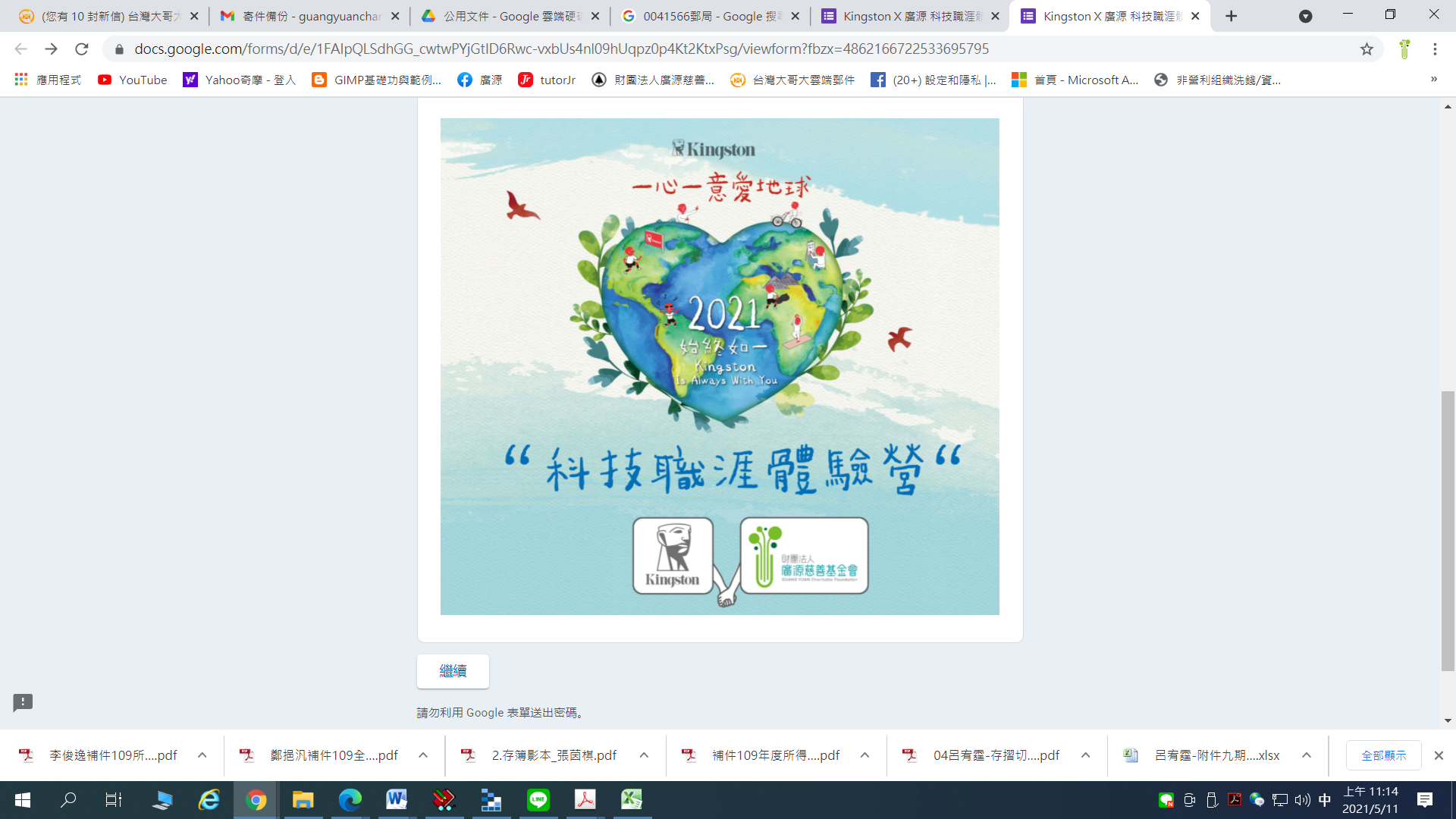 